Christopher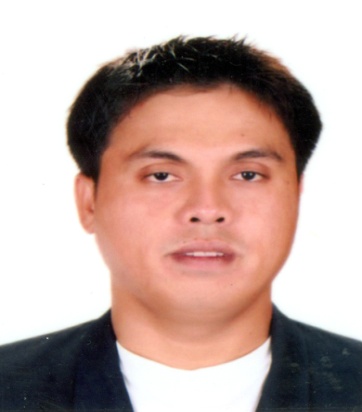 Christopher.339116@2freemail.com                                 C U R R I C U L U M   V I T A ECAREER OBJECTIVE: A highly motivated with positive and confident outlook, enjoy overcoming obstacles which require discipline and enthusiasm to contribute and to make a difference in everything. To acquire a dynamic and flexible job opportunity that will provide proper exposure that could further enhance my skills and capabilities as part of the growth of the company.Position Applied for: WaiterWORK EXPERIENCE:WaiterDiego CaféNation Tower, Corniche RoadOctober 5, 2016 up to presentPreparing the dining table, and serving the food and the drinks to the costumer.Taking orders, serving food and drinks and giving the guest satisfaction.Taking drink orders, offering appetizers.Delivering drinks correctly and quickly. Keeping drinks refilled.Keeping unneeded items removed from the table.Offering dessert and coffee.Responsible in collecting payment or costumer’s bill. Keeping the restaurant clean while working.Helping other staff and responsible in resetting the shop/ restaurant for the next shift.Also assigned in the kitchen to help other task needed assigned by my supervisor.WaiterHacienda Inn RestaurantCandelaria Quezon, PhilippinesJuly 2013- December 2015Collect payments from customers.Write orders on slips, memorize orders, and enter orders into computer for transmittal to kitchen staff.Take orders from customer for food and beverages.Serve food and beverages to the customer well prepared and serve specialty dishes at tables ass required.Prepare bills and the total meal cost to the customers.Inform customers of daily specials.Clean tables and counters after the customers  have finished.Hilton Hotel Abu DhabiBellboyMay 2012-January 2013Helping guests out of vehicles and unload their luggage.Assisting the guest into the hotel and on to their rooms Helping guests to find their rooms.Teaching our guests to operate door locks and room lights and assisting with roll-away beds or cribs.Helping our guests with laundry pick-up and any delivery.Responsible in keeping the entrance and lobby areas tidy and welcoming.  WaiterLa Barida RestaurantCandelaria, QuezonJanuary 2010- January 2012Manage the daily operation in the restaurant.Greeting the guest or costumers in a good manner.Preparing the dining table, and serving the food and the drinks to the costumer.Responsible in taking orders, serving food and drinks and giving the guest satisfaction.Taking drink orders, offering appetizers.Delivering drinks correctly and quickly. Keeping drinks refilled.Keeping unneeded items removed from the table.Offering dessert and coffee.Responsible in collecting payment or costumer’s bill.Responsible in resetting the restaurant for the next shift.EDUCATIONAL BACKGROUNDTERTIARY:	           Two years System Administration and Software 				ProgrammingManuel S. Enverga UniversityApril 3, 2008 Candelaria, Quezon PhilippinesSECONDARY	:	Manuel S. Enverga University			Malabanban Norte Candelaria, Quezon			March 2005PRIMARY:	Pahinga Norte Elementary School	Candelaria, Quezon PhilippinesPERSONAL INFORMATIONBirth Date	:	December 6, 1983Birth Place	:	Candelaria, Quezon PhilippinesAge		:	33 years oldSex		:	MaleCivil Status	:	SingleHeight 		:	5'7”Weight		:	80 kgThe information mentioned above is certified true and correct.						                                                   ---------------------------                                                                                                       Applicant Signature	